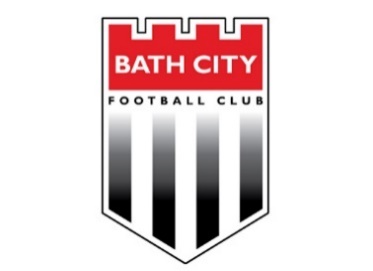 Report on the Bath City FC Board MeetingMonday 21 October 2019PresentDirectors: Jon Bickley, Nick Blofeld, Andrew Pierce, Martin Powell, John Reynolds, Joy Saunders,Paul WilliamsFinancial Adviser: Chris ColesObservers: Carole Banwell, Barry Pollen, Emma Sparks, Phil Tanner, Apologies:  Bob Chester, David James, Shane Morgan, Helen Donovan  Re-DevelopmentNick explained that the Council had now received all the documents requested.Creatrix is holding back on media coverage until closer to the Planning Committee meeting, so supporters need to be kept in the loop via the website and newsletter.Vicky is getting the letter of support signed by various local organisations.	Regarding the 3G pitch Sports and Play Construction Association (SAPCA) disseminated 	their latest Rubber Crumb protocol to local FAs, as circulated prior to the meeting. 	The Planning Committee site visit will happen, date to be confirmed. 	It was agreed who will speak on behalf of the Club in support of the application at the 	Planning Committee.	The consultation session on design for supporters scheduled for 24th has been postponed – 	we would prefer to reschedule for a time when more Club experts are available to attend. 	Online comments have been more about planning rather than the design.  There are some 	queries about capacity at the two ends, rooflines, floodlights, financing, recycling what 	we’ve already got and the height of the 3G pitch. 	The consultation session will be re-arranged in the next few weeks.	Thanks were expressed to Phil Tanner for helping to answer online questions, the majority of 	which were not new.	On the design, various ideas have been identified to improve certain elements, helped by 	trips to Dings Rugby Club, Aveley, Slough and Reading. The options spreadsheet will be 	revisited once these have happened and feedback from supporters received. Any feedback 	on what doesn’t work is also useful to have. 	Barry & Phil left the meeting at this point.Football Update
Paul gave some background to his report circulated prior to the meeting. The issue of short-term accommodation for non-local players (one or two nights per week depending whether home/away matches) was again discussed, with suggestions of finding a hotel/accommodation partner.Carole and Jerry had spoken at that day’s Bath Life Business Lunch, as invited by MediaClash. These are regular lunches, one subject each time, with sell out attendances of around 90. Feedback from attendees and offers of support were very positive.Martin has organised and taken Jerry on four school visits within the last fortnight. Feedback has been good and they are getting more requests. Martin has been working with Geoff Stevens at the Foundation and finding it much easier to organise now Jerry is working with the organisation.Finance Update
	Paul went through the current projections and there was discussion on the implications 	depending on the success of the planning application and on the need for a Commerical 	Director to replace David James (see next item). New Board Director
	The Society will advertise and appoint an interim director to replace David James in the short 	term, with the post subject to election at a later date.	Ultimately, we agreed we need more property development, project management and 	commercial skills on the Board but the immediate focus for the current recruitment should 	be on commercial.Commercial
Kartini Sutotu, a sponsor last season, club supporter and previously business development manager at the Casino, is to be offered a position working alongside Bob Chester.  Actions from last Board, Previous Board Meeting Minutes
	The issue of a Code of Conduct for supporters was again raised and it was agreed this needs 	to be resolved in light of incidents at matches in the past two seasons. The documents 	circulated were seen merely as Ground Regulations and we need something more complete 	than that.  Society Update	Michael explained that an email has been sent to members to let them know about plans to 	bring in a new 	membership system which will enable simpler payment and options. There will 	then be a push on membership on match days and on social media. The objective is to 	engage better 	with supporters and increase the membership. Supporter Update
	Martin outlined some of the reasons for a drop in the number of supporters travelling to away 	fixtures – some destinations are not attractive, there are some very long trips which are 	repetitive and expensive. The Supporters Club are looking for sponsorship of the coach 	travel.	In light of the passing of several former players in recent months there was some discussion 	on how these events should be marked by the club and when a minute’s silence or applause 	before matches is appropriate. It was agreed that Martin would draw up some proposals for 	Board approval.	The intermittent performance of the stadium’s PA system was acknowledged and it will be 	replaced with the Re-development. 	Most supporters are very understanding of the team’s up and downs what with injuries and 	young 	players and appreciate new initiatives by the Club. The one to provide tickets for 	refugees has been well received, with it having been picked up by the League and 	newspapers.  Sales & Marketing Update
	The school visits have reached about 900 pupils, with vouchers provided for a designated 	match day, adults paying £6, children free.  We assume a 10% take up. The team is rolling out a programme of competitions tied in with local businesses eg win dinner at a restaurant, as a tool to build the mailing list.Any Other Business
	Shane advised by email that because of his responsibility regarding safety he is the Club’s 	Respect Director which is a League initiative. It was agreed that issues from supporters 	should go to Martin in the first instance and the Board will take them up with Shane if 	necessary. 	The Club has been nominated in the Leisure & Tourism category of the Bath Business 	Awards.Date of Next Meeting	Monday 25th November